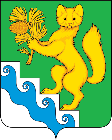 БОГУЧАНСКИЙ РАЙОННЫЙ СОВЕТ ДЕПУТАТОВРЕШЕНИЕ(ПРОЕКТ)        .       .2023                           с. Богучаны                     №Об утверждении Правил землепользования и застройки территории муниципального образования Таежнинского сельсовета Богучанского района Красноярского края в соответствии с материалами новой редакцииВ соответствии со статьями 30, 32 Градостроительного кодекса Российской Федерации, Федеральным законом от 06.10.2003 № 131-ФЗ «Об общих принципах организации местного самоуправления в Российской Федерации», по результатам публичных слушаний и руководствуясь статьями 32, 36 Устава Богучанского района, Богучанский   районный Совет депутатов РЕШИЛ:Утвердить Правила землепользования и застройки территории муниципального образования Таежнинского сельсовета  Богучанского района Красноярского края, согласно графическим и текстовым материалам, разработанным открытым акционерным обществом «СибНИИГрадостроительства» согласно приложению.2. Контроль за исполнением настоящего Решения возложить на председателя постоянной комиссию по законности и муниципальной собственности (И.А. Калашников).3. Опубликовать настоящее Решение и новую редакцию Правил землепользования и застройки территории муниципального образования Таежнинского сельсовета Богучанского района Красноярского края в Официальном вестнике Богучанского района, разместить на официальном сайте муниципального образования Богучанский район и в Федеральной государственной информационной системе территориального планирования.4. Настоящее Решение вступает в силу в день, следующий за днем его опубликования в Официальном вестнике Богучанского района. «___»_________ 2023 г.			     «___»_________ 2023 г.Председатель Богучанского районного Совета депутатов О.А. Шишкова______________ Глава Богучанского района           А.С. Медведев_______________